Instructie gebruik BALKONBANKJESUitklappen: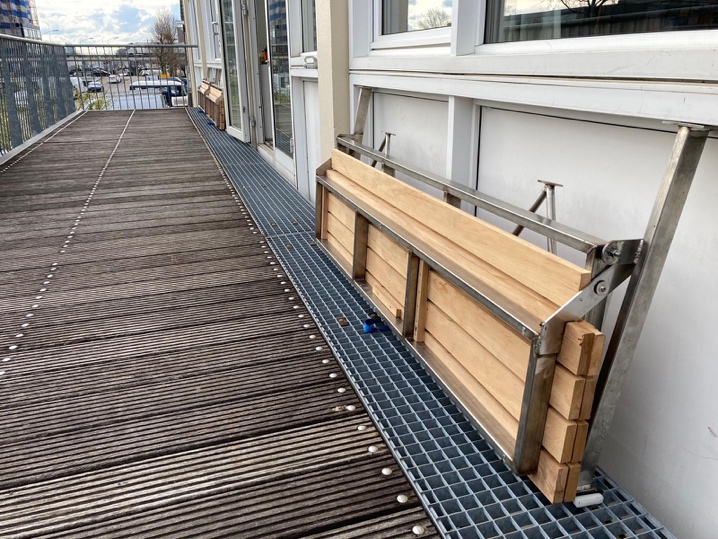 Pak de blauwe lus met je rechterhand.
Til de zitting met de ingeklapte leuning een flink stuk op, zodat hij bijna rechtop staat.
Pak met je linkerhand de rand van de leuning en klap hem volledig uit tegen het raamkozijn. 
Laat de zitting rustig naar beneden zakken, totdat de pootjes op de grond staan.
Zitten maar.Inklappen:Pak de blauwe lus met je rechterhand.
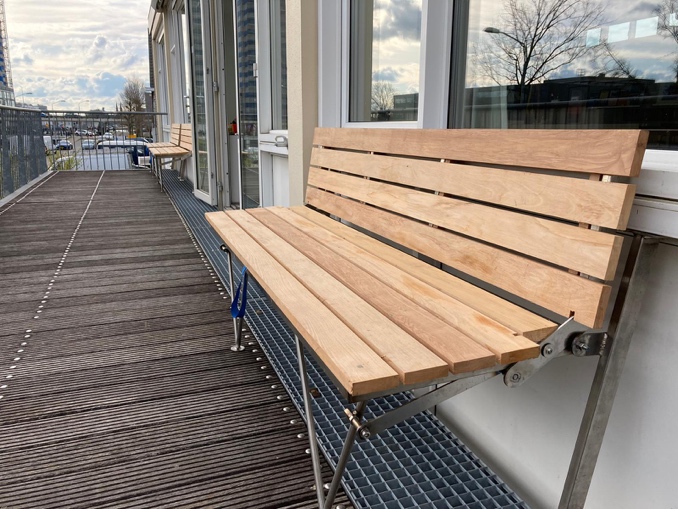 Til de zitting een flink stuk op, zodat hij bijna rechtop staat.
Klap met je linkerhand de leuning volledig tegen de zitting aan.
Laat het ingeklapte geheel rustig naar beneden zakken, totdat het uit zichzelf blijft hangen.Klaar.Niet vergeten:Altijd inklappen als je weggaat, niet denken er komt nog wel iemand.